Tasikmalaya, 24 Februari 2016Nomor		: 421.3/079/SMA-T/II/2016Perihal		: Kesediaan membuat soal Ulangan Tengah Semester Genap 2015/2016Lampiran	:	1Kepada Yth;Bapak/Ibu ………………………………..Di 	Tasikmalaya	Bismillahirrahmanirrahim	Assalamu’alaikum wr.wb,	Berdasarkan kalender pendidikan tahun pelajaran 2015/2016 perkiraan Ulangan Tengah Semester genap jatuh pada tanggal 5-10 Maret 2016, karena itu kami memohon kepada Bapak/Ibu Guru kelas X-XI untuk membuat soal untuk pelaksanaan UTS pada tanggal tersebut dengan ketentuan sebagai berikut;Soal Ulangan Tengah Semester dibuat oleh masing-masing guru mata pelajaran atau berdasarkan hasil MGMP tiap mata pelajaran.Alokasi Waktu Ulangan Tengah Semester 2x 45 menit.Soal Ulangan Tengah Semester disesuaikan dengan KD yang telah diberikan kepada peserta didik.Soal Ulangan Tengah Semester bisa dalam bentuk:-  	Pilihan Ganda sebanyak 40 nomor;- 	Pilihan Ganda sebanyak 30 nomor ditambah essay 5 nomor;-	Essay 15 nomor.5.	Pelaksanaan Ulangan Tengah Semester terjadwal.Hasil Ulangan Tengah Semester agar di laporkan kepada wali kelas paling lambat tanggal 14 Maret 2016 dan wali kelas membuat rekap nilai dari hasil Ulangan Tengah Semester tersebut untuk di laporkan kepada bag pengajaran paling lambat tanggal 17 Maret 2016.		Demikian surat ini kami sampaikan, besar harapan Bapak/Ibu dapat melaksanakan tugas ini dengan sebaik-baiknya. Atas segala perhatiannya kami ucapkan terima kasih.Tasikmalaya, 24 Februari 2016Kepala SekolahDrs.H Mahmud Farid, M.PdTasikmalaya, 24 Februari 2016Nomor		: 421.3/054/SMPT.RUW/II/2016Perihal		: Kesediaan membuat soal Ulangan Tengah Semester Genap 2015/2016Lampiran	: 1	Kepada Yth;Bapak/Ibu………………………………..Di 	Tasikmalaya	Bismillahirrahmanirrahim	Assalamu’alaikum wr.wb,	Berdasarkan kalender pendidikan tahun pelajaran 2015/2016 perkiraan Ulangan Tengah Semester genap jatuh pada tanggal 5-10 Maret 2016, karena itu kami memohon kepada Bapak/Ibu Guru kelas VII-IX untuk membuat soal untuk pelaksanaan UTS pada tanggal tersebut dengan ketentuan sebagai berikut;Soal Ulangan Tengah Semester dibuat oleh masing-masing guru mata pelajaran atau berdasarkan hasil MGMP tiap mata pelajaran.Alokasi Waktu Ulangan Tengah Semester 2x 45 menit.Soal Ulangan Tengah Semester disesuaikan dengan KD yang telah diberikan kepada peserta didik.Soal Ulangan Tengah Semester bisa dalam bentuk:-  	Pilihan Ganda sebanyak 40 nomor;- 	Pilihan Ganda sebanyak 30 nomor ditambah essay 5 nomor;-	Essay 15 nomor.5.	Pelaksanaan Ulangan Tengah Semester terjadwal.Hasil Ulangan Tengah Semester agar di laporkan kepada wali kelas paling lambat tanggal 14 Maret 2016 dan wali kelas membuat rekap nilai dari hasil Ulangan Tengah Semester tersebut untuk di laporkan kepada bag pengajaran paling lambat tanggal 17 Maret 2016.		Demikian surat ini kami sampaikan, besar harapan Bapak/Ibu dapat melaksanakan tugas ini dengan sebaik-baiknya. Atas segala perhatiannya kami ucapkan terima kasih.Tasikmalaya, 24 Februari 2016Kepala SekolahDrs.H Endang RahmatMATA PELAJARAN DALAM ULANGAN TENGAH SEMESTER GENAPSMA TERPADU RIYADLUL ULUM TASIKMALAYATAHUN PELAJARAN 2015/2016Tasikmalaya, 24 Februari 2016Kepala SekolahDrs.H.Mahmud Farid, M.PdMATA PELAJARAN DALAM ULANGAN TENGAH SEMESTER GENAPSMP TERPADU RIYADLUL ULUM WADDA’WAHTAHUN PELAJARAN 2015/2016Tasikmalaya, 24 Februari 2016Kepala SekolahDrs.H. Endang RahmatYAYASAN TARBIYATUL ISLAMIYAH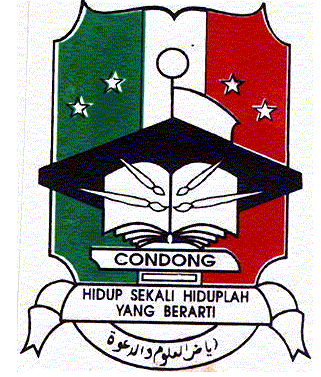 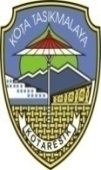 SMA  TERPADU RIYADLUL ULUM TASIKMALAYACondong Cibeureum Kota Tasikmalaya Telp. (0265) 7520637YAYASAN TARBIYATUL ISLAMIYAHSMP  TERPADU RIYADLUL ULUM WADDA’WAH TASIKMALAYACondong Cibeureum Kota Tasikmalaya Telp. (0265) 7520637NOMATA PELAJARANKELAS/PROGRAM1PKnX-XI SP2Bahasa IndonesiaX-XI SP3Bahasa dan Sastra IndX/X Bahasa4Bahasa JepangX/XI Bahasa5Bahasa JermanX/XI Bahasa6Bahasa InggrisX-XI SP7Matematika (Wajib)X IPS/BahasaXI IPS/Bahasa 8Matematika (Minat)X IPAXI IPA9BiologiX IPAXI IPA 10PrakaryaX IPAXI IPA11Kimia X IPAXI IPA12FisikaX IPAXI IPA13GeografiX IPSXI IPS14SosiologiX IPSXI IPS15EkonomiX IPSXI IPS16SejarahX IPSXI IPS17AntropologiX BahasaXI Bahasa18Sejarah IndonesiaX SPXI SP19MutholaahXI INT/LJT20FiqihX – XI INT/LJT21NahwuX-XI INT/LJT22D LughohX INT/LJT23TauhidX-XI INT/LJT24Bahasa dan Sastra InggrisX-XI BahasaNOMATA PELAJARANKELAS/PROGRAM1PKnVII-VIII-IX2Bahasa IndonesiaVII-VIII-IX6Bahasa InggrisVII-VIII-IX7Matematika (Wajib)VII-VIII-IX9IPAVII-VIII-IX10IPSVII-VIII-IX11TIK VII-VIII-IX12D LughohVII13NahwuVIII-IX14MahfudzatVIII15MutholaahVIII-IX16FiqhVII-VIII-IX17TauhidVII-VIII-IX